Бакеева  Любовь Васильевна,
воспитатель,  МБДОУ «БелоснежкаКонсультации для родителей: воспитание ребенка до года.Первый год жизни ребенка — этап, имеющий колоссальное влияние на всю его дальнейшую жизнь. Воспитание детей лучше всего начинать уже с первых недель его жизни. Начиная с рождения и до года – это время активного физического развития малыша, его адаптации к окружающей среде и приобретения опыта. Всего двенадцать месяцев понадобится крохе, чтобы научиться улыбаться, агукать, узнавать голоса родителей, различать интонации и реагировать на их настроение.В период младенчества родители уделяют основное внимание соблюдению режима питания и полноценному уходу, но о воспитании ребенка тоже нельзя забывать. Именно до года на подсознательном уровне закладываются основные привычки малыша, формируются его склонности и личностные особенности. Дальнейшее развитие ребенка во многом зависит от воспитания его до года.Условно в этом периоде обычно выделяют 4 этапа, каждый из которых охватывает три месяца.Воспитание ребенка до года: четыре основных периода:От рождения до трех месяцев.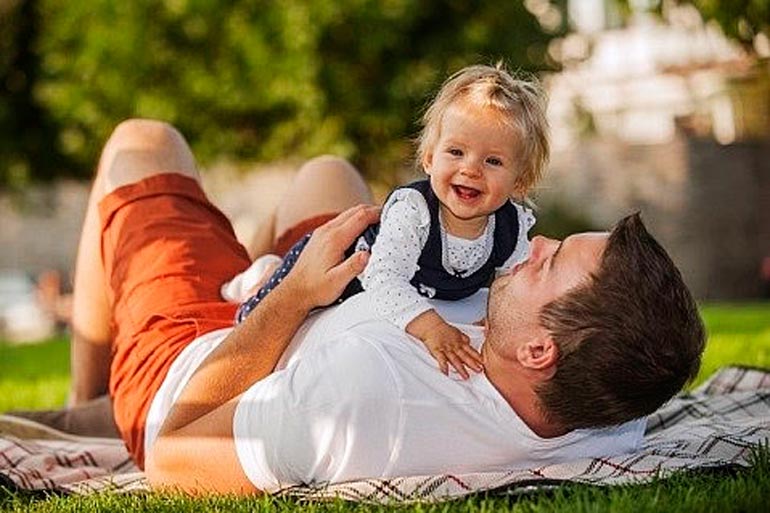 От трех до шести месяцев.От шести до девяти месяцев.От девяти месяцев до года.ПЕРВЫЙ ПЕРИОД:Он длится с момента рождения ребенка и до исполнения трех месяцев.  В этот период родители должны сформировать у малыша хорошие привычки и предупредить появление вредных привычек, заложить основы общения, развить сенсорное восприятие. Также, в этот период родителям необходимо правильно организовать режим питания, это важно для нормального прибавления в весе и формирования привычки к режиму.Для того, чтобы ребенок начал агукать, с ним необходимо играть. Хорошо, что когда малыш будет слышать песенки и потешки. Каждое действие, которое связано непосредственно с ребенком, следует комментировать, рассказывать, как надеваются штанишки, кофточка, как меняется памперс. Беседуя со своим ребенком, следует улыбаться, таким образом, будет закладываться культура общения.Игрушки и игры в возрасте от 0 до 3-х месяцев:Погремушки, колокольчики, бубенчики и т.п. Для развития слуха позвените погремушкой у одного уха крохи, затем у другого. Скоро малыш начнет поворачивать голову в сторону источника звука;Яркие игрушки из разнообразных материалов, которые можно ухватить, погладить. Вначале их показывают малышу, поглаживают ими по телу ребеночка, вкладывают в ручку. Вскоре кроха сам начнет их хватать и уверенно удерживать;Разнообразные мобили (карусельки), которые крепятся над кроваткой крохи. Игрушки располагают на небольшом расстоянии от глаз ребеночка (примерно в 15-20 см);Браслет с колокольчиком, который можно надевать поочередно на разные ручки;Воздушный шарик, который можно привязать к руке. В скором времени малыш поймет, что шарик движется благодаря движениям его руки;Схематическое изображение человеческого лица. Груднички очень любят рассматривать подобные изображения. Если расположить картинку на небольшом расстоянии от  глаз малыша (приблизительно в 25-30 см), ему будет интересно изучать ее, пока мамы нет рядом.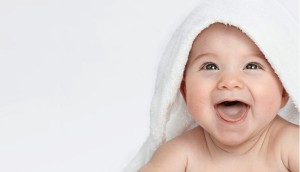 ВТОРОЙ ПЕРИОД:Он длится с третьего по шестой месяц, в это время происходит активное сенсорное, слуховое и зрительное восприятие и развитие. Второй этап включает в себя подготовку малышка к будущей речи. Для этого ему можно включать музыку разных жанров, главное, чтобы она была легкой и мелодичной. Классика, детские песенки, современная эстрада, народные мотивы – подойдет все. 
Для того, чтобы малыш гулил, лепетал, пищал, его внимание нужно обращать и на другие звуки. 
Ребенка нужно знакомить с окружающим миром, привлекая его внимание к шелесту листьев, чириканью воробьев, шуму струящейся воды – в этом и заключается познание.Умственное развитие малыша этого возраста начинается с общения. Родители должны играть с ребенком, развивая его зрительное, тактильное и слуховое восприятие. В этот период закладываются основы нравственного и эстетического воспитания, которые малыш получает благодаря общению со взрослыми.Так же не стоит забывать, что: радость и любовь, подаренная крохе, станут фундаментом для формирования нравственного и эстетического воспитания.Игрушки и игры в возрасте от 3-х до 6-ти месяцев:Прорезыватели и другие игрушки для жевания и сосания, ведь в это время у детишек начинают резаться первые зубки;Удобный для захватывания мячик. Уже в возрасте полгода карапуз может играть с ним, сидя в коляске или на руках у мамы;Мягкие крупные кубики с различными картинками на гранях. Малыши с удовольствием хватают их, подбрасывают, рассматривают картинки;Резиновые и матерчатые фигурки различных зверей. В этом возрасте полезно играть с малышом в игру «Кто как делает?». Показываем собачку и озвучиваем ее: «гав-гав» и т.п. Скоро малыш сам соответствующими звуками будет «называть» игрушку;Полугодовалые детки обожают рвать бумагу, отдайте малышу старые журналы, пусть удовлетворит свое любопытство;Занимательным будет для крохи пальчиковый спектакль. Наденьте пальчиковые игрушки на руки (их можно купить в отделе игрушек или изготовить дома) и устройте представление для малыша;Кроха начинает познавать свое тело. Для этого нужно показывать маленькому и называть части тела: глазки, ушки, носик, ножки, ручки…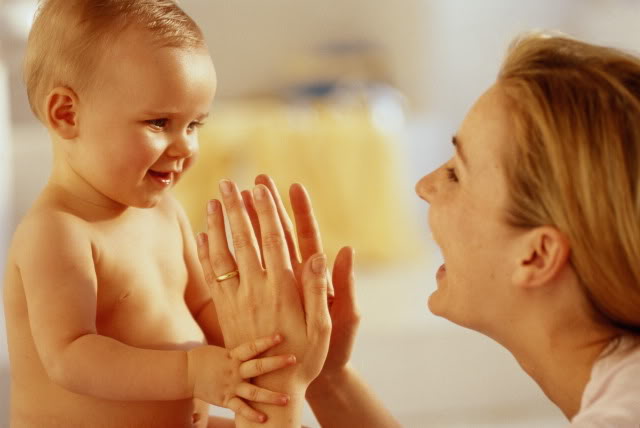 ТРЕТИЙ ПЕРИОД:Третий период в воспитании ребенка до года охватывает возраст от 6 до 9 месяцев. На этом этапе карапуз становиться непоседливым и любознательным.. Его активность возрастает в разы. 
Поскольку малыши уже умеют ползать, садиться, пытаются вставать, а некоторые и ходить, самое время уделить внимание физической подготовке. Предоставьте ребенку возможность свободно перемещаться по дому.На этом этапе можно начинать приучать ребенка к горшку, присаживая его после сна и кормления, перед прогулкой и после нее. Через некоторое время ребенку станет понятно, для чего это делается.Приблизительно с семи месяцев ребенка нужно приучать к мытью ручек перед приемом пищи.Спустя некоторое время кроха привыкнет к этой процедуре, и будет самостоятельно подставлять ручки под струю воды. Так вырабатывается понятие чистоплотности.
Надевая перед кормлением нагрудничек и сразу же меняя испачканную одежду на чистую, мама прививает привычку к аккуратности. Причем, каждое свое действие она проговаривает и объясняет: в грязных вещах ходить некрасиво и неприлично, поэтому сейчас переодеваемся в чистое.
После полугода у детей начинают прорезываться зубки. Для ухода за полостью рта необходимо приобрести для крохи специальную зубную щетку, предназначенную для детей до года, и приучать маленького зубастика ежедневно ей пользоваться. Игровая деятельность для ребенка важна в любом возрасте.Так малыши познают мир. 
С шести месяцев уже можно показывать ребенку ладушки и колокольчик, комментируя каждое движение. 
С семи-восьми месяцев демонстрируют, как действуют простейшие игрушки: мячик катится, колеса у машинки крутятся, юла кружится на одном месте. В это же время можно начинать показывать части лица: носик, глазки, зубки, ушки, лобик. 
Конечно, понимание придет не сразу, вначале дети будут находить их у родителей и игрушек, а уж потом – у себя. 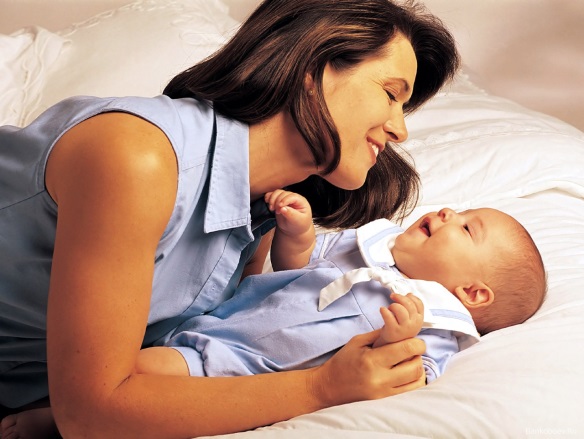 Можно придумать простейшую песенку, под которую ребенок с удовольствием продемонстрирует свои знания. Заниматься с детьми этого возраста нужно каждый день.Игрушки для детей в возрасте от  6-ти до 9-ти месяцев:Музыкальные центры, развивающие слуховое внимание и координацию движений. Часто такие игрушки озвучивают различных зверушек, музыкальные инструменты и т.д. Покажите малышу, как нажимать на кнопки, он быстро освоит игрушку и подолгу будет с ней заниматься;Музыкальные игрушки (дудочка, барабан) помогают развить координацию движений и слуховые представления;Игровые центры для развития мелкой моторики. Ваш карапуз с удовольствием будет манипулировать различными по форме фигурками и изучать их;Книжки из ткани, пластика, картона помогут сформировать понимание речи, мелкую моторику и познавательный интерес;Игрушки для купания. Уточки, лодочки, рыбки – эти плавающие зверушки развивают познавательные способности и моторные навыки.Практически все дети этого возраста с удовольствием играют на кухне с посудой. Поделитесь с малышом пластиковыми емкостями, ложками, поварешками, формочками.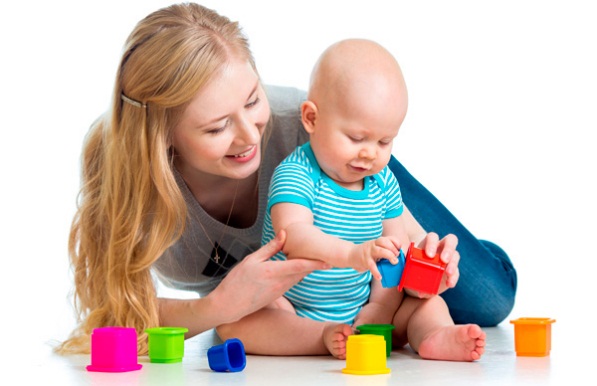 ЧЕТВЕРТЫЙ ПЕРИОД:Воспитание ребенка от девяти месяцев до года охватывает все сферы деятельности малыша: в этот отрезок времени он активно общается со взрослыми и пытается ходить самостоятельно. Поощряйте вашего карапуза, когда он сам встает на ножки. Водите ребенка, держась вначале за обе, а затем за одну руку. Наконец наступит момент, когда ребенок сможет удержаться несколько секунд в положении стоя без поддержки. Заинтересуйте его для этого игрушкой, которую нужно вложить в обе ручки. Нельзя запрещать ребенку подниматься там, где ему удобно, иначе он почувствует, что вставать на ножки запрещено в целом и перестанет предпринимать попытки.Ближе к году ребенка знакомят с разными формами предметов, их размерами и материалом. Можно сортировать кубики с кубиками, а мячики с мячиками, искать только деревянные или пластмассовые предметы. Выбирать по соотношению проще, когда складывается пирамидка либо собирается матрешка. Как ребенок удивляется, когда внутри одной куколки оказывается еще одна, поменьше!Умственное развитие ребенка заключается в привитии навыка совершать действия с предметами. Нужно показать малышу, как бить в барабан, катить машинку, дудеть в свистелку, брать и кушать яблочко и т.д. Театральное представление с пальчиковыми игрушками хорошо развивают воображение, память и речь ребенка, пусть они и являются простейшими.
Для развития речи, памяти, внимания продолжайте читать с ребенком стихи (лучшими образцами будут сочинения А. Барто, К. Чуковского), играйте в пальчиковые игры, устраивайте мини-спектакли с пальчиковыми куклами, проводите музыкальные занятия.Ближе к годовалому возрасту малыш должен показывать у себя различные части тела, делать «ладушки», махать «пока-пока», научиться играть с игрушками правильно (возить машинку, катать мяч, дудеть в дудочку и т.п.). Приучайте ребенка самостоятельно кушать сначала руками, а затем пользоваться кружкой и ложкой.Полноценное воспитание включает в себя тесное общение с малышом. Разговаривать с ребенком нужно постоянно, однако копировать его речь и сюсюкать не рекомендуется.  Малыш не должен думать, что искаженные звуки являются правильными, он должен слышать только чистую речь.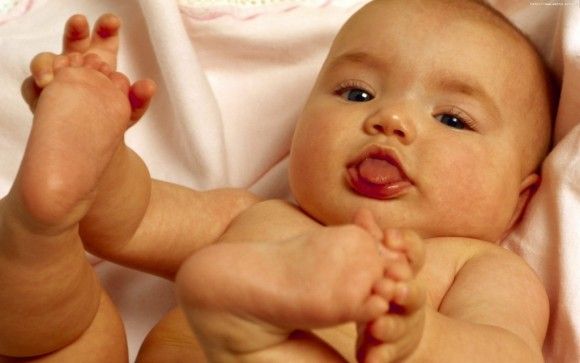 Игрушки в возрасте от 9-ти до 12-ти месяцев:Пирамидки. К годовалому возрасту малыш уже может нанизывать кольца пирамидки, если ему показать, как это делать;Кубики. Покажите маленькому, как можно построить из них башню, а затем развалить ее;Заводные игрушки;Матрешки;Машинки будут полезны и мальчикам, и юным принцессам. С их помощью кроха должен научиться играть с подобными игрушками;Конь-качалка и машинка-каталка, в которой можно ехать, толкаясь ногами, будут способствовать физическому развитию;Игрушки-каталки с длинной ручкой будут развивать координацию движений и навык ходьбы;Отличным пособием для изучения различных частей лица и тела будет большая  кукла(желательно, чтобы она была изготовлена из мягкого материала).Воспитывайте в ребенке собственным примером и методом объяснения доброе отношение к близким людям, животным и окружающему миру. Хвалите и поощряйте добрые поступки, пресекайте негативные действия. Необходимо создать доброжелательную атмосферу в семье, так стиль ваших отношений станет образцом для ребенка.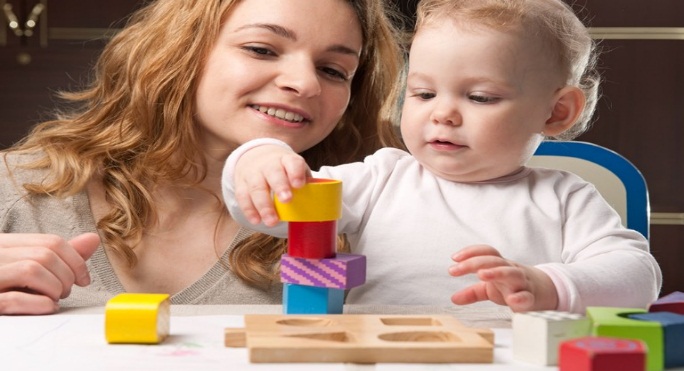 СПИСОК ИСПОЛЬЗУЕМОЙ ЛИТЕРАТУРЫ:Список литературы: «Общаться с ребенком. Как?» / Проф. Ю. Б. Гиппенрейтер, апрель 2008 годРебенок от рождения до года. Пособие для родителей и педагогов/Под ред. Теплюк С. Н. – М.: Мозаика-Синтез, 2008. – 240 с.Ребенок от рождения до года (под ред. С. Н. Теплюк). Издательство Мозаика Синтез – Москва, 2008.«Воспитываем ребенка? Или себя?»/ С.В Иевлева, 2008г.«Растет дочка, растет сын»/И.Ханхасаева, 1991г.Электронные ресурсы:http://razvitie-krohi.ru/psihologiya-detey/psihologiya-vospitaniya-rebenka-do-goda.htmlhttp://razvitie-krohi.ru/uhod-za-rebenkom/ezhednevnaya-gigiena-novorozhdennogo.html